Задание №1  Тестирование1. АВТОРОМ ТРУДОВОЙ ТЕОРИИ АНТРОПОГЕНЕЗА ЯВЛЯЕТСЯ: 1) Ф. Энгельс; 2) А.И. Герцен; 3) Ч. Дарвин;4) Ж.Б. Ламарк; 2. ВПЕРВЫЕ ИСТОКИ ОЛДУВАЙСКОЙ КУЛЬТУРЫ БЫЛИ ОБНАРУЖЕНЫ: 1) в Конго 2) на Мадагаскаре;3) в Китае; 4) в Танзании; 3. В ПОНЯТИЕ «ГОМИНИДНОЙ ТРИАДЫ» ВХОДЯТ ВСЕ ПРИЗНАКИ, КРОМЕ: 1) бипедии; 2) редукции зубо-челюстного аппарата; 3) высокоразвитого мозга; 4) кисти, приспособленной к изготовлению орудий;4. ОСНОВНЫМ ДВИЖУЩИМ ФАКТОРОМ ЭВОЛЮЦИИ ЯВЛЯЕТСЯ: 1) наследственность; 2) мутации; 3) естественный отбор; 4) общественный строй;5. СТАНОВЛЕНИЕ ЧЕЛОВЕКА В СВЯЗИ С РАЗВИТИЕМ ОБЩЕСТВА НАЗЫВАЕТСЯ: 1) сапиентация; 2) социогенез; 3) кладогенез;4) гоминизация; 6. ПЕРВОНАЧАЛЬНЫМ ЧЕЛОВЕЧЕСКИМ КОЛЛЕКТИВОМ, НЕПОСРЕДСТВЕННО СМЕНИВШИМ КОЛЛЕКТИВЫ БЛИЖАЙШИХ ЖИВОТНЫХ ПРЕДКОВ ЧЕЛОВЕКА ЯВЛЯЛОСЬ: 1) первобытное человеческое стадо (праобщина); 2) первобытная коммуна; 3) человеческое племя; 4) родовой строй; 7. МОНОЦЕНТРИЧЕСКОЕ ПРОИСХОЖДЕНИЕ ЧЕЛОВЕКА С ПОСЛЕДУЮЩИМ РАССЕЛЕНИЕМ ПО ЗЕМНОМУ ШАРУ РАССМАТРИВАЕТ: 1) миграционная гипотеза; 2) симиальная гипотеза; 3) эволюционная гипотеза;4) гипотеза широкого моноцентризма8. НЕЗАВИСИМОЕ ВОЗНИКНОВЕНИЕ HOMO SAPIENS НА ОСНОВЕ КУЛЬТУРНО-ГЕНЕТИЧЕСКОЙ ПРЕЕМСТВЕННОСТИ В НЕСКОЛЬКИХ ЦЕНТРАХ ВОПЛОЩЕНА В ГИПОТЕЗЕ: 1) умеренного полицентризма; 2) широкого моноцентризма;3) глубокого полицентризма; 4) универсальной мультирегиональности; 9. КАМЕННАЯ КУЛЬТУРА МУСТЬЕ ХАРАКТЕРНА: 1) для неандертальцев; 2) для синантропов; 3) для восточноафриканских архантропов;4) для афарских австралопитеков; 10. АНТРОПОГЕНЕЗ ЗАВЕРШИЛСЯ ПОЯВЛЕНИЕМ ВИДА: 1) Homo erectus; 2) Homo sapiens; 3) Homo neandertalensis; 4) Homo habilis;Задание №2  Ответьте на вопросы1. Назовите самый древний признак гоминид.2. Охарактеризуйте антропогеновый период кайнозоя.3. Каковы необходимые условия становления членораздельной речи?4. Что характерно для Олдувайской культуры?5. В чем сущность каменной культуры Мустье?Задание №3  Ситуационная задачаПредставьте себя в Европе в эру кайнозоя, 500 тыс. лет назад. Вопрос 1: Какие представители гоминид населяли эту территорию?;Вопрос 2: Какой объем головного мозга они имели?;Ответ 1: ______________________________________________________________________Ответ 2: ______________________________________________________________________Задание №4  Заполните граф-логическую структуру «Аспекты гоминизации» Задание №5  Дайте характеристику этапам социальной организации гоминид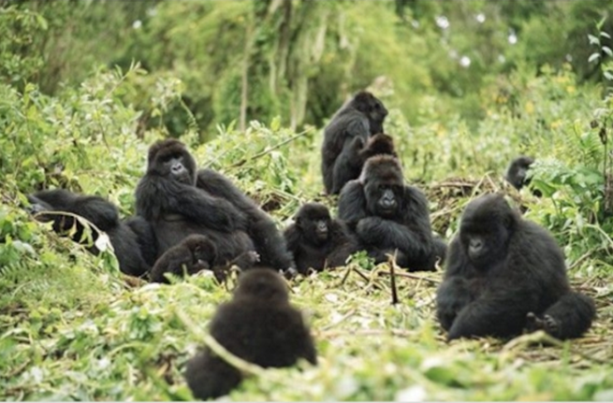 Стадный образ жизни обезьян1. Кто доминирует ______________________________2. Орудия труда ______________________________________________________________________________3. Использование огня ___________________________4. Взаимоотношения в сообществе _________________________________________________________________5. Передача опыта __________________________________________________________________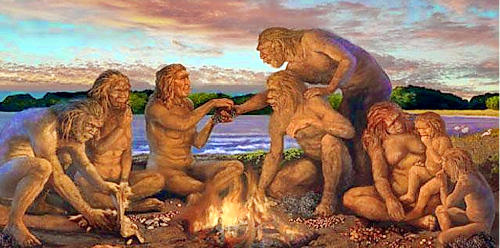 Первобытное стадо1. Кто доминирует ______________________________2. Орудия труда ______________________________________________________________________________3. Использование огня ___________________________4. Взаимоотношения в сообществе _________________________________________________________________5. Передача опыта __________________________________________________________________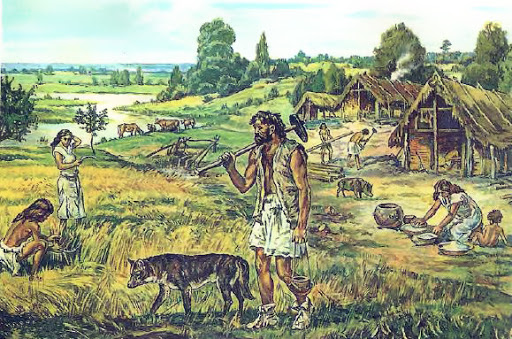 Родоплеменной строй1. Кто доминирует ______________________________2. Орудия труда ______________________________________________________________________________3. Использование огня ___________________________4. Взаимоотношения в сообществе _________________________________________________________________5. Передача опыта __________________________________________________________________